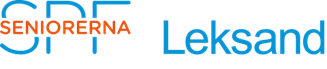 Leif Arnesson			2018-10-01Programgruppen, minnesanteckningar 2018-10-01Närvarande: Leif, Gunilla, Siri. Första punkten, Friskvårdsdag, även Ellen Arnesson, Birgitta Hall, Anita Larses.FriskvårdsdagRef Ellens Underlag.Mindre tidsjustering av körschemat. Ellen ordnar.Blomma till tre föreläsare samt 400:- till Friskis och Svettis.Friskvårdsgruppen + Eva + Leif träffas klockan 11.Siri backup från 12.Iordningställande av Sveasalen startar som vanligt 12.30.Bakning av äppelkaka: Ellen 3, Anita 3, Siri 1, Gunilla 1. Skärs i förväg i 12 delar.Utdelning av soppa. Anita och Birgitta. Obs förkläden hos Berit.Ellen stämmer av arbetsfördelningen med Eva. Skickar ut anteckningar till friskvårdsgruppen.Tidigare månadsträffarSillfest. Gunilla gör ändringar av inköp mm inför nästa år.Sillfest. Städgrupp = behov inför nästa år.Månadsträff 19 september. Få deltagare. Tänkbara orsaker: Ofta få besökare i september. Konkurrerande aktiviteter, t ex onsdagsvandring. Flera medlemmar har redan hört Mats Lindströms framförande.Månadsträffar mars, april, maj 2019 - förslagTrafikgruppen ordnar tematräff i mars eller april. Om t ex trafik i Leksand, regler, skyltar, äldre i trafiken… (Leif kontaktar Ingvar G)Jan-Olof Liss Ångbåtar i SiljanKarin Brasar AfrikaMusik. Orkester som Britt hört i Falun? ”Avesta”?Maj. Inriktning Roddens husÖvriga aktiviteterSixten Jernbergs museum 11 juli. 5 personerGöta kanal 15 augusti. Leksand + Gagnef ca 20 personerI brandens spår 13 september. Inställt p g a för få anmälda.Lars Lerin Karlstad mm 19 september. 33 personer från Leksand + Rättvik + Gagnef (3 från Leksand).Åland 24 september med Tobbes. 10 personer.Kommande aktiviteterTravet Rättvik 16 oktober. 8 anmälda.Björborevyn jan 2019. Gunilla har fått revydatum. Preliminärt 10 biljetter. Väljer mellan 20 och 27 januari.Ishockey? Leif kollar med Leksands IF.Resor 2019Västanå teater. Tobbes har inga egna resor, men kan ordna. (Siri)Dalarna med mattema. Gunilla kollar på nytt.Åland? Tobbes = enkelt. Kan t ex preliminärboka + lämna tillbaka platser.Östersjön? (Visby – Rygen – Bornholm)Polen?Salzburg – Wien?Slutsats: Avvakta med utlandsresor till efter resekonferens i Borlänge 11 oktober där Eva och Gunilla deltar. Möjligt att samverka mer inom distriktet.StudiecirklarBanktjänster (+ 1177 + kommunens hemtjänster för äldre). Start 12 oktober (senarelagd p g a sjukdom).Matlagning för män. Pågår + nya deltagare på gång. Möjligt att få fram lokal ”på stan”?Druvkunskap pågår. 13-14 deltagare.Hudvård och makeup. Ordnas löpande.Hjärt-/lungräddning. Dagsläge räddningstjänsten? (Ancie)Trafiksäkerhet för äldre. Få anmälda.Teknik SveasalenStäm av med Urban N (Leif)Behov att fylla på med nya medlemmar i programgruppenÖnskemål om aktiviteter?Lämpligt att diskutera vid månadsträff. I november?Kommande möten i programgruppen29 november kl 14.30 (efter Tegeralunch)29 januari kl 13.00Båda tiderna bokade på SV.Antecknat avLeifSänds till Gunilla, Siri, Ellen, Birgitta, AnitaKopia till Eva, Elsie RO, Åke T, Urban, Ancie, Ingvar G